體育活動成果記錄表體育活動成果記錄表活動名稱：112年全國中等學校運動會活動名稱：112年全國中等學校運動會活動時間：112/04/22-26活動地點：新竹縣立游泳池帶隊教練：林盟凱帶隊教練：林盟凱參與人員：楊翔聿，蔡沛妤，吳珮琪參與人員：楊翔聿，蔡沛妤，吳珮琪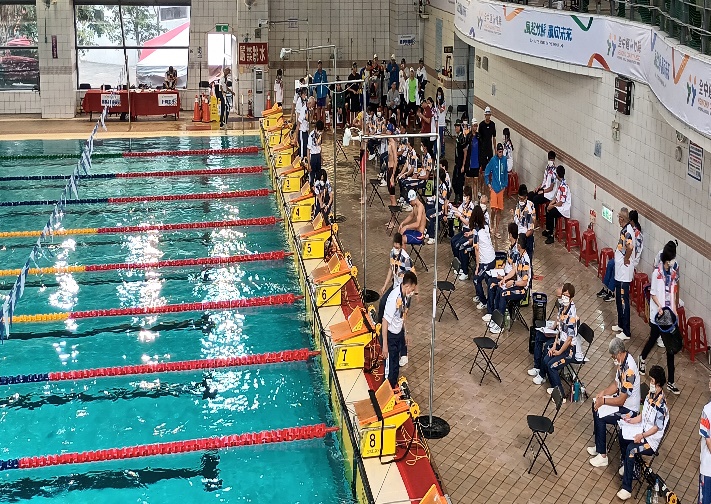 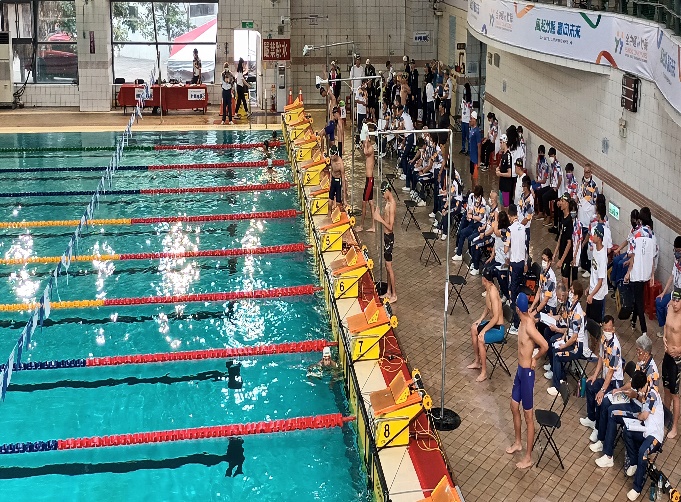 照片說明：100M仰式照片說明： 50M仰式預賽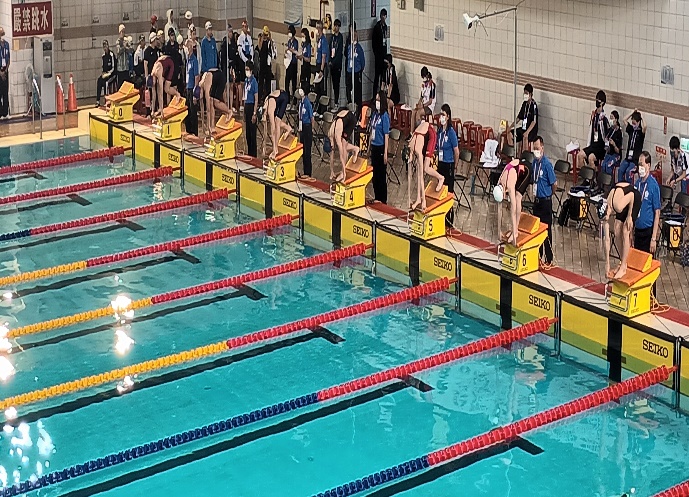 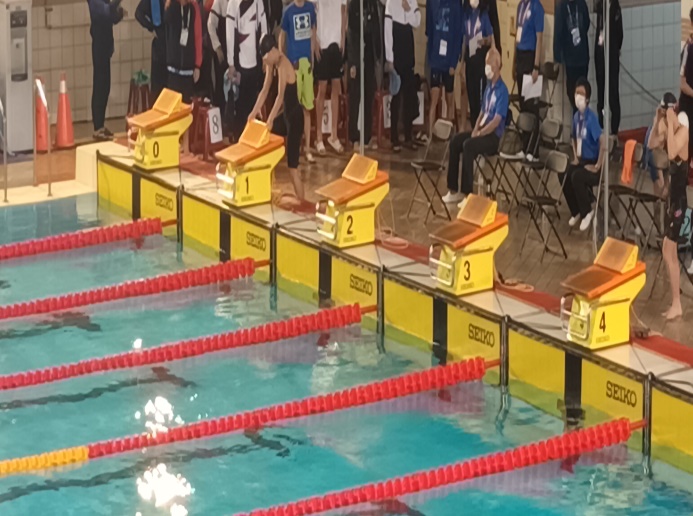 照片說明：高女50M自由式預賽(吳珮琪)照片說明： 50M蝶式預賽(吳珮琪)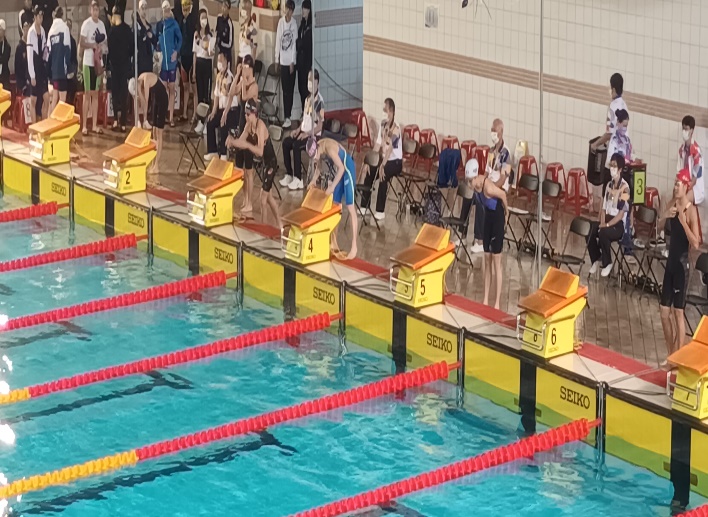 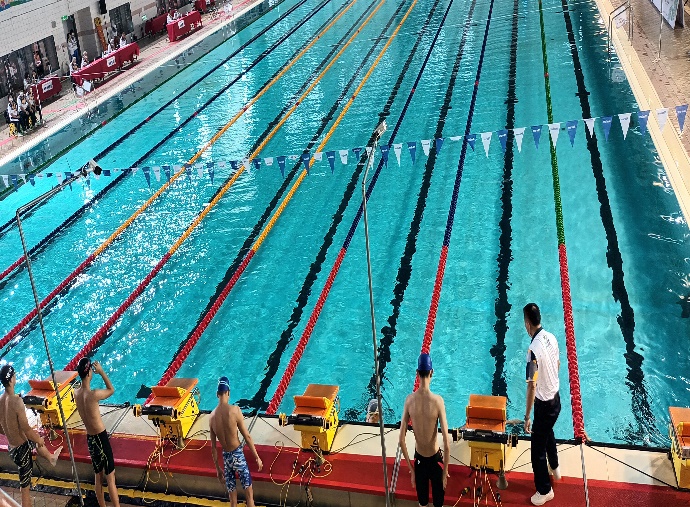 照片說明：50M蝶式預賽(蔡沛妤) 照片說明： 200M仰式(楊翔聿)